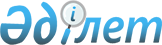 Павлодар облысы әкімдігінің 2016 жылғы 25 тамыздағы "Субсидияланатын тұқымдарды сатып алудың (пайдаланудың) нормалары мен шекті бағаларын бекіту туралы" № 264/6 қаулысына толықтыру енгізу туралы
					
			Күшін жойған
			
			
		
					Павлодар облыстық әкімдігінің 2016 жылғы 5 желтоқсандағы № 358/8 қаулысы. Павлодар облысының Әділет департаментінде 2016 жылғы 13 желтоқсанда № 5292 болып тіркелді. Күші жойылды - Павлодар облыстық әкімдігінің 2017 жылғы 31 шілдедегі № 225/4 (алғашқы ресми жарияланған күнінен кейін күнтізбелік он күн өткен соң қолданысқа енгізіледі) қаулысымен
      Ескерту. Күші жойылды - Павлодар облыстық әкімдігінің 31.07.2017 № 225/4 (алғашқы ресми жарияланған күнінен кейін күнтізбелік он күн өткен соң қолданысқа енгізіледі) қаулысымен.

      Қазақстан Республикасы Ауыл шаруашылығы министрінің 2014 жылғы 12 желтоқсандағы № 4-2/664 бұйрығымен бекітілген Тұқым шаруашылығын дамытуды субсидиялау қағидаларының 3-тармағына сәйкес Павлодар облысының әкімдігі ҚАУЛЫ ЕТЕДІ:

      1. Павлодар облысы әкімдігінің 2016 жылғы 25 тамыздағы "Субсидияланатын тұқымдарды сатып алудың (пайдаланудың) нормалары мен шекті бағаларын бекіту туралы" № 264/6 қаулысына (Нормативтік құқықтық актілерді мемлекеттік тіркеу тізілімінде № 5232 болып тіркелді, 2016 жылғы 20 қыркүйекте "Сарыарқа самалы" және "Звезда Прииртышья" газеттерінде жарияланды) келесідей толықтыру енгізілсін:

      көрсетілген қаулының орыс тіліндегі қосымшасында "Культуры" бөлімінде, "рапс гибридный" кіші бөлімінде, "предельная цена, тенге/кг" бағанында реттік нөмірі 12-жол "5595" сандарымен толықтырылсын.

      2. "Павлодар облысының ауыл шаруашылығы басқармасы" мемлекеттік мекемесі заңнамамен белгіленген тәртіпте:

      осы қаулының аумақтық әділет органында мемлекеттік тіркелуін;

      осы қаулы аумақтық әділет органында мемлекеттік тіркелгеннен кейін он күнтізбелік күн ішінде бұқаралық ақпарат құралдарында және "Әділет" ақпараттық-құқықтық жүйесінде ресми жариялауға жіберілуін;

      осы қаулыны Павлодар облысы әкімдігінің интернет-ресурсында орналастыруды қамтамасыз етсін.

      3. Осы қаулының орындалуын бақылау облыс әкімінің орынбасары Б.Қ. Қасеновке жүктелсін.

      4. Осы қаулы алғашқы ресми жарияланған күннен кейін қолданысқа енгізіледі.
					© 2012. Қазақстан Республикасы Әділет министрлігінің «Қазақстан Республикасының Заңнама және құқықтық ақпарат институты» ШЖҚ РМК
				
      Облыс әкімі

Б. Бақауов
